Тема урока: Действия над рациональными числами.Базовая компетенция: уметь учиться.Составляющая компетенция: работа с рациональными числами.Операция, метод, прием: уметь обрабатывать и ассимилировать приобретенные знания.Информационная составляющая (жизненно важные знания): применение умений выполнять действия над рациональными числами при дальнейшем изучении курса алгебры.Знания, используемые в других дисциплинах: физика, информатика, география, химия.	Знания, необходимые на данном уроке: таблица умножения, правила выполнения действий над обыкновенными и десятичными дробями.Тип урока: обобщения и систематизации полученных знанийЦель урока:систематизировать, обобщить и проверить знания по теме «Действия над рациональными числами»Задачи урока:ОбучающиеПовторить, обобщить и систематизировать знания учащихся по теме;Усвоить знания и умения;Сформировать умения применять приемы обобщения, сравнения, переноса знаний в новую ситуацию, развивать математическое мышление, речь, внимание, память.РазвивающиеРазвивать умения самостоятельной учебно-познавательной деятельности через разнообразные виды самостоятельной работы и игровую форму урока;Развивать познавательный интерес к математике, культуру математической речи, любознательность;Формировать компетенции: коммуникативные, когнитивные и социального взаимодействия.ВоспитательныеСодействовать воспитанию активности, организованности, умения взаимо- и самоконтроля своей деятельности, формировать положительный мотив учения, развитие умений учебно-познавательной деятельности;Воспитание интереса к поисковой и исследовательской деятельности;Воспитание ответственности, умения применять самостоятельные решения.Форма урока: урок-соревнование "Математическое ралли".Ход урока1) Создание коллаборативной среды: В форме игры «Пазл»учащиеся  собирают машинки и делятся на 4 группы по 4 человека. Учитель приветствует учащихся. - Сегодня мы с вами отправимся на гонки и станем участниками математического ралли с героями мультфильма Тачки. Мы, играя, проверяем, что умеем и что знаем!Каждая группа – это экипаж машины со своим командиром, которому предстоит совершить пробег по местности с множеством препятствий. Преодолеть эти препятствия сможет экипаж, который знает правила сложения, вычитания, умножения, деления рациональных чисел, кто умеет возводить в степень рациональные числа, а также кто умеет правильно применять свойства умножения и деления рациональных чисел.Командиры команд получают оценочные листы, с помощью которых они будут оценивать каждого члена своей команды.Оценочный листВ начале каждого этапа на экране высвечивается задание для экипажей.После выполнения заданий на экран включается слайд с ответами заданных примеров. Командиры экипажей (консультанты) проверяют и объясняют решение примера учащимся, если непонятно.Проговариваются правила работы в группе:В группе должен быть ответственный.Работать должен каждый на общий результат.Если не понял, то переспроси.Свое несогласие высказывай вежливо.Выслушивай, не перебивая.Уважай различные мнения.Придерживайся темы.Учитель дает команду: "На старт!"2) Проверим местность.Каждая команда составляет кластер по правилам сложения, вычитания, умножения, деления рациональных чисел, затем свой кластер защищает.3) Математическое лото: «Девиз гонки».Каждая команда решает девять примеров. Задания разноуровневые, командир раздает по способностям учащихся задания. Каждому члену команды по два примера, а капитану – три.Задание: Решить задание, выбрать карточку с нужным ответом и положить её обратной стороной на карточку с заданием. Должно получиться слово.Девиз: ДОРОГУ ОСИЛИТ БЕГУЩИЙ, А МАТЕМАТИКУ  –  МЫСЛЯЩИЙ!4) Внезапная остановка – ПИТ-СТОП.Необходимо устранить неисправность вашего автомобиля. Каждая команда получает готовые решения, нужно найти ошибки. Затем учащиеся на интерактивной доске исправляют ошибки.5) Физминутка.6) Гонка по пересеченной местности.Итак, следующий этап нашей гонки – проезд по пересеченной местности.Каждая команда решает примеры:17 (–5)= - 85(–14,7) : 7= - 2,17) ФинишКаждая команда составляетсинквейн.8) Подведение итогов.Капитаны выставляют оценки каждому члену своей команды, а также дают формативное оценивание работы своей группы в целом.9) Домашнее задание Составить кроссворд по теме: «Действия над рациональными числами».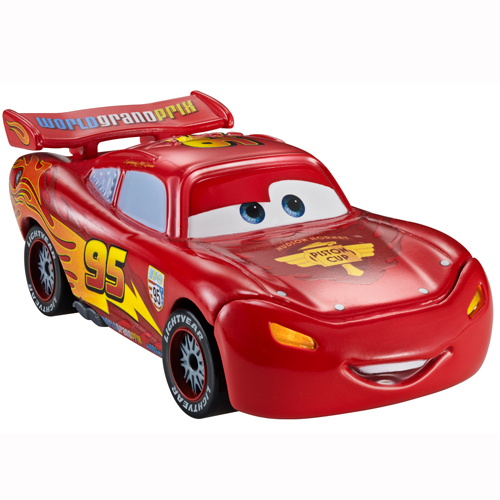 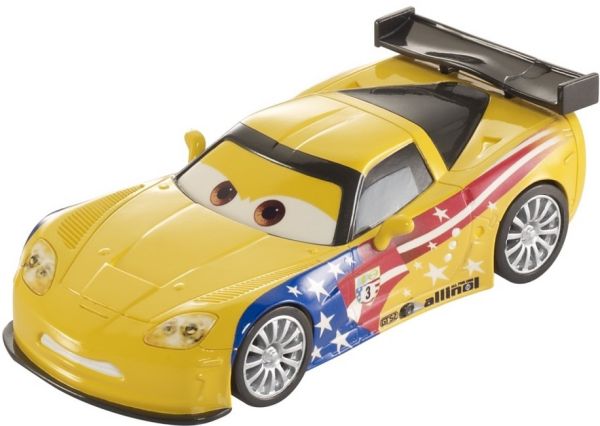 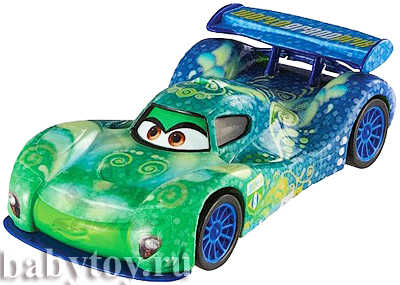 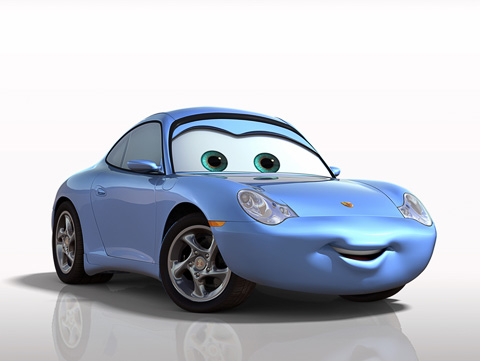 6 «Б» КЛАСС6 «Б» КЛАСС6 «Б» КЛАСС6 «Б» КЛАСС6 «Б» КЛАССГРУППАГРУППАГРУППАКапитан Капитан Капитан Капитан Капитан Капитан Капитан Капитан ФамилияимяАктивность в выполнении заданияАктивность в выполнении заданияАктивность в выполнении заданияАктивность в выполнении заданияАктивность в выполнении заданияАктивность в выполнении заданияФамилияимяКластер, защитаЛотоНайти ошибкуГонкаГонкаСинквейнОценка6 : (-3)= -215 - 28= -13– 7 - 0,5= - 7,5ДРСЛТ 6,7 - 7,7= - 1 – 0,55 : 0,05= -11 – 2,8 : ( - 0,4)=7БЕЩЙ6 : (-3)= -215 - 28= -13– 7 - 0,5= - 7,5МАТКЫ 6,7 - 7,7= - 1 – 0,55 : 0,05= -11 – 2,8 : ( - 0,4)=7СЛЩЙ1) 10-25=-152) 100 : (-10)=103) -71+30=414) 1) 0+(-12)= -122) 3) 4) -12+(-19)= 311) 1-2,5=-1,52) 0,72 : (-0,2)=3,63) -71+71=04) 1) 0-(-12)= -122) 3) -101+99= -24) -12+(-9)= 21